PIKE HILLS GOLF CLUB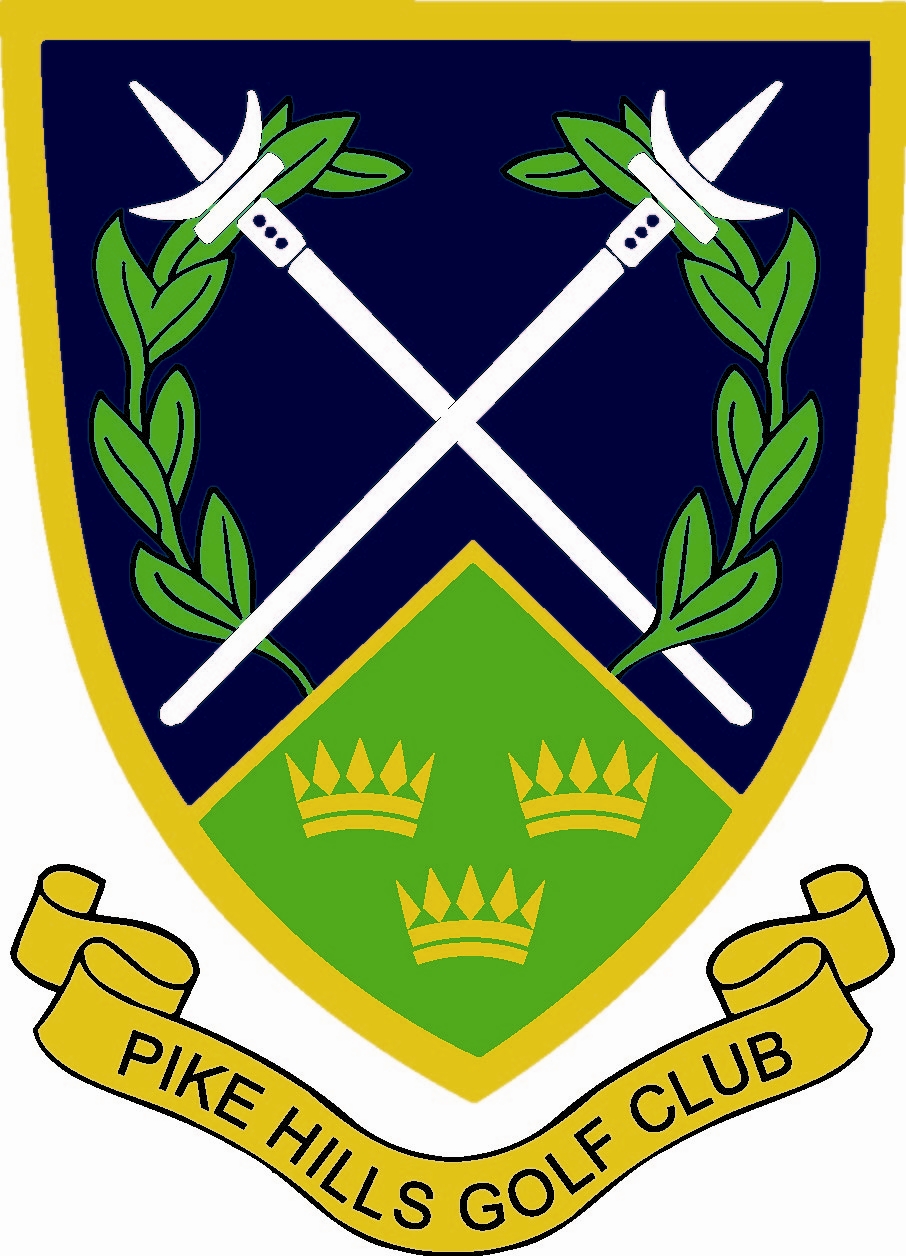 Askham Bryan, York YO23 3UWAutumn Shotgun Start‘AM-AM’85% Handicap StablefordBest 2 from 4 to count on each holeThursday, October 6th 2022Tee Off at 9.30 am.Teams of 4, £90.00 per teamCoffee, Bacon Sandwich on arrival & Pie & Chips Lunch are includedAll prize winners must attend the prize presentation and will be required to produce current Handicap Certificates on request.Please return entry form and cheque by end of September 2022----------------------------------------------------------------------------------------------------------------------------------------------------------   Contact Details: Name………………………………………………………………………………….…..Address……………………………………	email………………………………………………………….	…………………………………….. telephone……………………………………………………..	…………………………………….. mobile………………………………………………………….1………………………………….……….Club…………………….…….………..………H’cap……...2…………………………………………..Club………….……………….……………..…H’cap……...3…………………………….………….…Club…………………………..…..……………H’cap……...4………………………….……………….Club……………………….……..……….……H’cap……...Enclosed Cheque for £90.00 entrance fee.Send form and payment to:Pike Hills Golf Club, Tadcaster Road, Askham Bryan, YORK YO23 3UW. Your tee hole number will be allocated on the morning of the event